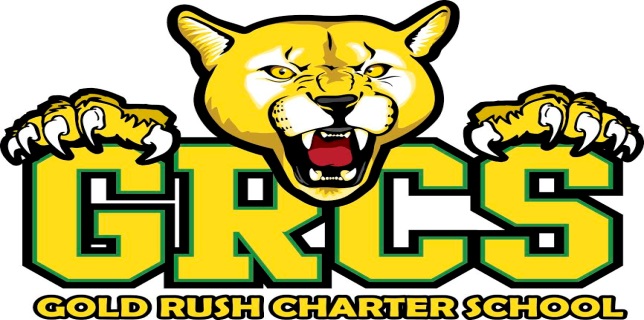 Board Meeting AgendaGOLD RUSH CHARTER SCHOOLHeld at the Gold Rush Charter School Conference Room19410 Village Dr., Sonora, CA 95370Thursday, December 7th, 20174:00 PMCALL TO ORDER Flag saluteROLL CALL AND ESTABLISHMENT OF A QUORUMAPPROVAL OF AGENDA PUBLIC COMMENT Because this is a public hearing, it is our time to hear from you. The Board reserves the right to limit the time of presentations by individuals and cumulative time. This time is set aside for items not on the agenda. The public may address the Board on agenda items immediately prior to them being considered by the Board. Though the Board generally will not respond, we are listening carefully. Depending on the nature of the presentation, the Board President or Executive Director may respond or the President may call upon Board members for brief comments, questions of clarification, provide a reference to staff or other resources for factual information, or request the Executive Director to report back to the Board at a subsequent meeting concerning the matter. However, in compliance with Board Policy and the Ralph M. Brown Act, the Board is not permitted to take action on non-agenda items. If appropriate, a Board member may direct the Executive Director to schedule an item for a future Board agenda.SHOWCASE EXECUTIVE DIRECTOR'S REPORT: BY RON HAMILTONRon Hamilton will report on activities and/or issues relevant to the sound management of the school as well as achievements and accomplishments of students and staff.FINANCIAL REPORT: BY RON HAMILTONBOARD MEMBERS' REPORTS Board members may report on individual activities, issues, and other items of interest.VOTING AGENDACONSENT ITEMSMeeting Minutes from November 16, 2017ACTION ITEMS 1st Interim BudgetCLOSED SESSION Update: Grievance #001-2017RETURN TO OPEN SESSION and REPORT ACTION TAKENFUTURE ITEMSBoard Self-Evaluation and SurveyFUTURE MEETINGSThursday, January 18, 2017ADJOURNMENT 